ПримирениеС точки зрения законодательства, уголовное дело можно остановить примирением сторон. Суд или следователь, имеют возможность прекратить разбирательство с согласия администрации следственного органа. Работает это в случаях, если обвиняемый примирился с потерпевшим и возместил ущерб, причиненный им правонарушением.
Примирение вступает в действие, когда обвиняемый совершил правонарушение впервые, преступление имело степень малой или средней тяжести, а так же, чтобы обе стороны пришли к примирению, необходимо возмещение нанесенного потерпевшему ущерба.
Следует иметь в виду, что обвиняемый может попросить кого-либо о возмещении ущерба потерпевшему, если сам он не в состоянии выполнить это условие. В прекращении дела за примирением сторон, от потерпевшей стороны требуется заявление, кроме того, требуется прошение от обвиняемого, о прекращении дела в связи с примирением сторон.
Подтверждение своего согласия от совершившего преступление обязательно для прекращения дела с примирением сторон. Если же согласия нет, то уголовное делопроизводство происходит в стандартном порядке.
Важным фактом является добровольность действий потерпевшей стороны, как физического лица при подаче заявления о примирении, а также необходима проверка полномочий его представителя, если таковой имеется.
Прекращение уголовного дела– это право суда, но не его обязанность. Таким образом, суд может продолжить делопроизводство в обычном порядке, если следователь или другие участники со стороны правоохранительных органов, принимают решение о продлении дела без примирения сторон.
В случае с прекращением дела за примирением сторон есть несколько тонкостей. Одна из них – затягивание делопроизводства правоохранительными органами и передача дела в суд. Это, к сожалению, имеет место для соблюдения статистики ведения и раскрытия преступлений, а также судебной практики. Вторым нюансом может стать нежелание потерпевшей стороны идти на примирение. Ведь находящийся в стрессе, а возможно и получивший психологическую травму, вследствие преступления, совсем неохотно пойдет на примирение с подозреваемым или совершившим преступление лицом. Наиболее сложным остается в данном случае вопрос заглаживания вины перед потерпевшим. Размер ущерба редко совпадает, по мнению обеих сторон. Часто разрешить ситуацию помогает мнение независимого адвоката.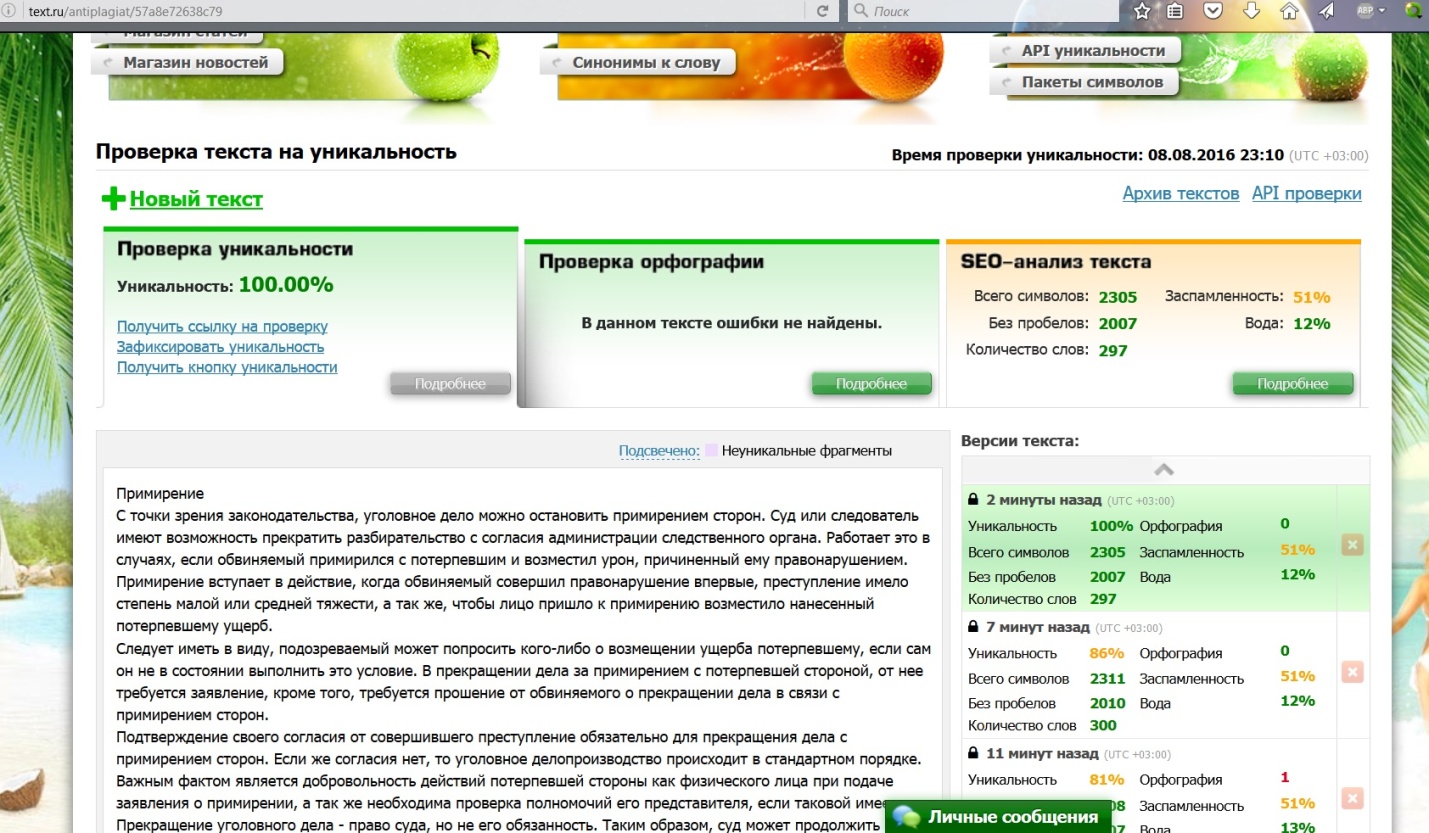 